ERRATA SHEET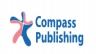 This sheet incorporates corrections to New Frontiers 3 Student Bookand should be inserted therein before use.PageActivityReadsShould readDesign edit10Unit 1, Lesson B. 2.5My favorite singer is doing an interview on the                     tonight.My favorite singer is doing an interview on a/the                     tonight.25Unit 2, Lesson C. 4In the 15th century, most people had healthy teeth.In the 16th century, most people had healthy teeth.25Unit 2, Lesson C. 4one of the most famous kings of Francea seventeenth century French King25Unit 2, Lesson C. 6on the linein the spaces above. 27Unit 2, Lesson D. 5It shouldn't match her...It doesn't match her...28Unit 2, Lesson E. 6.2used to / once workedwork28Unit 2, Lesson E. once work[remove highlight]30Review 1-2, 1rugby club will get a shirt with a 6. _____________ in the school's colors: crimson and cream.rugby club will get a shirt. It will be in the school's colors, crimson and cream, and have a large 6. _____________. 39Unit 3, lesson C. 4XSSX40Unit 3, Lesson D. 2[alignment]48Unit 4, Lesson B. 3[remove blue period]52Unit 4, Lesson D. 1Listen and repeat.Look at the table.63Unit 5, lesson B. 6.4activity 6.4remove period after space67Unit 5, Lesson D. 8country or about one of the dishes belowcountry, or about one of the dishes below, 68Unit 5, Lesson E. 4.4Team 2 make a yummy roast that smells so good.Team 2 makes a yummy roast that smells so good.72Unit 6, Lesson A. 2to watch, listen, and think about something carefullythe act of watching, listening or thinking carefully78Unit 6, Lesson D. 3.3Dad and I are are going to be out tonight, so please ______________________ your little sister.Dad and I are going to be out tonight, so please ______________________ your little sister.78Unit 6, Lesson D. NoteI really look up to my dad. Let's look around this gallery first.83Review 5-6. 3Choose the correct form of the adjectives.Choose the correct quantifiers. 92Unit 7, Lesson D. 3I think Gucci is better than Levi’s but they are
more expensive.I think Gucci is better than Levi’s, but they are
more expensive.95Unit 7, Lesson E. 7salesmensalesperson. 99Unit 8, Lesson A. 7Eco-discoveryEco-Discovery103Unit 8, Lesson C. 5Listen and repeat. Look at the table. 106Unit 8, Lesson E. 4.4We can see that the dust level is already above safety / healthy levels.We can see that the dust level is already above safety / healthy standards.133Unit 10, Lesson E. 8Sometimes, stories useSometimes stories use135Unit Review 9-10. 3.5To whom / when did you send the e-mail?To whom / when did you send the email?135Unit Review 9-10. 4.1____ book Soo-jin wrote will come out next month.____ book Soo-Jin wrote will come out next month.136Unit 1The earthThe Earth136Unit 1generally true or thing that happen regularly.generally true, or thing that happen regularly.136Unit 2[above the third table, add 'present perfect']136Unit 4events which will ongoingevents which will be ongoing137Unit 5would rather or would prefer to askwould rather or would prefer to to ask137single quotes all through pageremoved single quotes139Unit 9many > morebetter > good